WEDMORE PARISH COUNCIL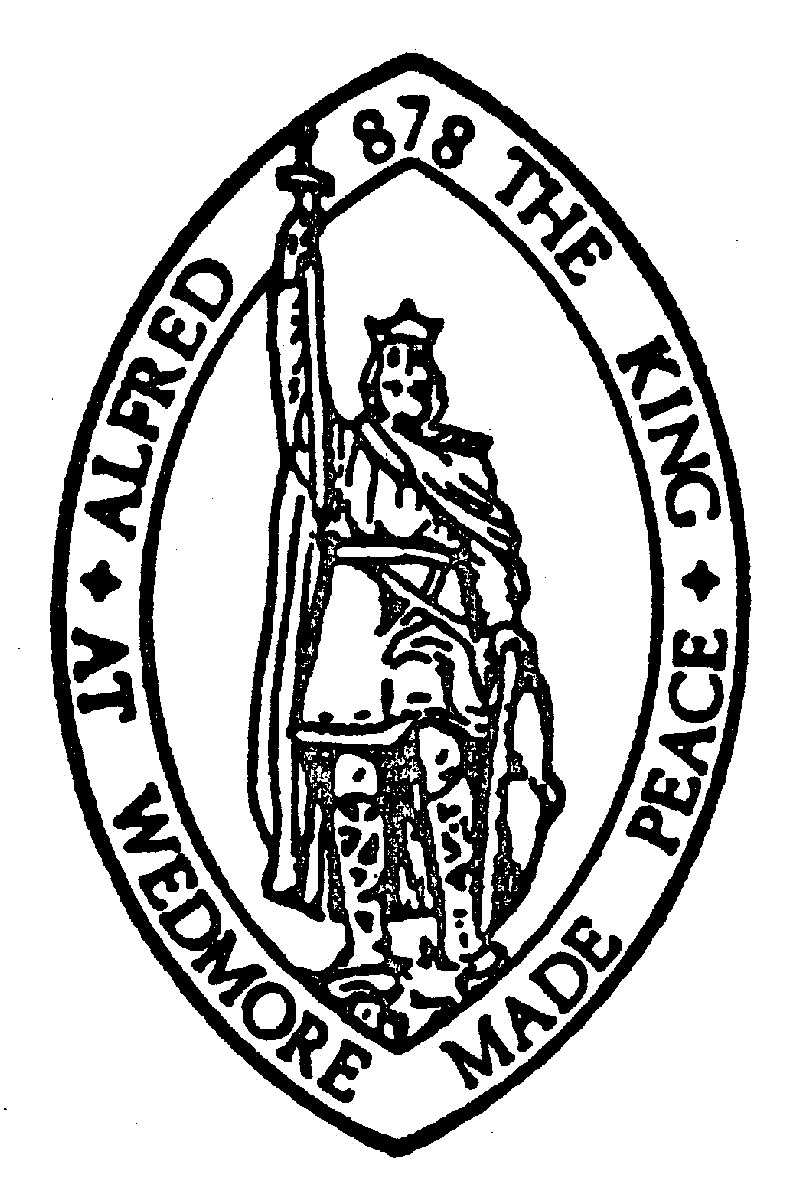 AGENDA for a Meeting of the Planning Committee to be held at The Council Rooms, Grants Lane, Wedmore on 20th December 2022 at 7:30pm   Members of the electorate of the Parish are welcome to attend the meeting. The Chairman will at a convenient time in the transaction of business, allow any members of the public to make representations, answer questions or give evidence relating to the matter or business being transacted at the meeting.  (Public Bodies (Admission to Meetings) Act 1960 apologies for absencedeclarations of interest public participationplanning applications – to be considered including: - 50/22/00108/CMProposal: Erection of 1 no. dwelling with detached garage, demolition of an outbuilding and widening of vehicular access.Location: Land Adjoining, Crib House Lane, Clewer, Wedmore, Somerset,Applicant: Mr & Mrs HowleyComments welcome by: 21/12/202250/22/00112/DTProposal: Approval of the details of appearance, landscaping, layout and scale, for the demolition of existing farm buildings, conversion of existing two storey barn into a single dwelling and the erection of 8no. dwellings, complete with access road, drainage and car parking.Location: Cross Farm, The Borough, Wedmore, Somerset, BS28 4EBApplicant:  Wedmore (Phase 2) Developments LtdComments welcome by: 13/01/202350/22/00114/CMProposal: Erection of a single storey extension to the East elevation on site of existing (to be demolished).Location: Tring, High Street, Blackford, Wedmore, Somerset, BS28 4NNApplicant: Mr ThorneComments welcome by: 13/01/202350/22/00115/JABProposal: Crown lift 1No. Holly (T6), 1No. Hornbeam (T7) and 1No. Lime (T9) to 4m above ground level. Crown lift 1No. Lime (T8) to 2.5m above ground level. Prune back 1No. Lime (T10) to give 1m clearance to side of drive. All trees located within TPO Ref A1.Location:  Manor Garden, Lascot Hill, Wedmore, Somerset, BS28 4AFApplicant:  Mrs C PedrickComments welcome by: